Школа однопортовой хирургии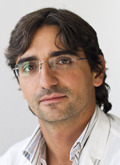 Место проведения: Центр Торакальной хирургии, Тюмень, Червишевский тракт, 4-й км, дом 7Даты мероприятия: 08-09 февраля 2017г.Приглашенный хирург: Diego Gonzalez-Rivas, MD, FECTS8 февраля9 февраляПрограмма не содержит упоминания о лекарственных средствах.  При поддержке ООО «Джонсон & Джонсон»Спикер/хирург/модераторВремяЗнакомство с клиникой Ярцев С.Е - к.м.н., главный врач ОКБ №1, г.Тюмень9:00 -9:20Кофе-брейкСбор участников 9:20-9:30Показательные операции: Торакоскопическая лобэктомия      (монопортовый доступ)Диего Гонзалес Ривас9:30-13:30Дискуссия13:30-14:00Кофе-брейк14:00-14:20Развитие техники однопортовых вмешательств в миреСехниаидзе Д.Д.14:20-16:00Дискуссия16:00-16:30Товарищеский ужин17:00-21:00ОперацияОперацияОперацияСпикер/хирург/модераторВремяОднопортовые операции у неинтубированных больныхСехниаидзе Д.Д.9:20-10:00Дискуссия10:00-11:00Кофе-брейк11:00-11:30Показательные операции (VATS)Диего Гонзалес Ривас11:30-15:30Дисскусия15:30-16:30